Year 8 MathOne team member to record the resultsA different team member to draw the graph and label intercepts and gradient on the whiteboardThe other team member to answer the following questions:Sketch a graph of the following linear relationshipy=x+1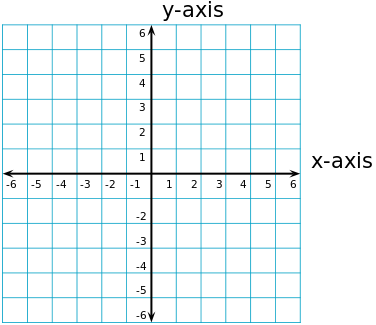 State the x-intercept for the lineState the coordinate of the x-interceptState the y-intercept for the lineState the coordinate of the y-interceptState whether the gradient is positive or negativeYear 8 MathOne team member to record the resultsA different team member to draw the graph and label intercepts and gradient on the whiteboardThe other team member to answer the following questions:Sketch a graph of the following linear relationshipy = 5xState the x-intercept for the lineState the coordinate of the x-interceptState the y-intercept for the lineState the coordinate of the y-interceptState whether the gradient is positive or negativeYear 8 MathOne team member to record the resultsA different team member to draw the graph and label intercepts and gradient on the whiteboardThe other team member to answer the following questions:Sketch a graph of the following linear relationshipy = -3x + 6State the x-intercept for the lineState the coordinate of the x-interceptState the y-intercept for the lineState the coordinate of the y-interceptState whether the gradient is positive or negativeYear 8 MathOne team member to record the resultsA different team member to draw the graph and label intercepts and gradient on the whiteboardThe other team member to answer the following questions:Sketch a graph of the following linear relationshipy = -x + 4State the x-intercept for the lineState the coordinate of the x-interceptState the y-intercept for the lineState the coordinate of the y-interceptState whether the gradient is positive or negativeYear 8 MathOne team member to record the resultsA different team member to draw the graph and label intercepts and gradient on the whiteboardThe other team member to answer the following questions:Sketch a graph of the following linear relationshipy = -2State the x-intercept for the lineState the coordinate of the x-interceptState the y-intercept for the lineState the coordinate of the y-interceptState whether the gradient is positive or negativeAnswers: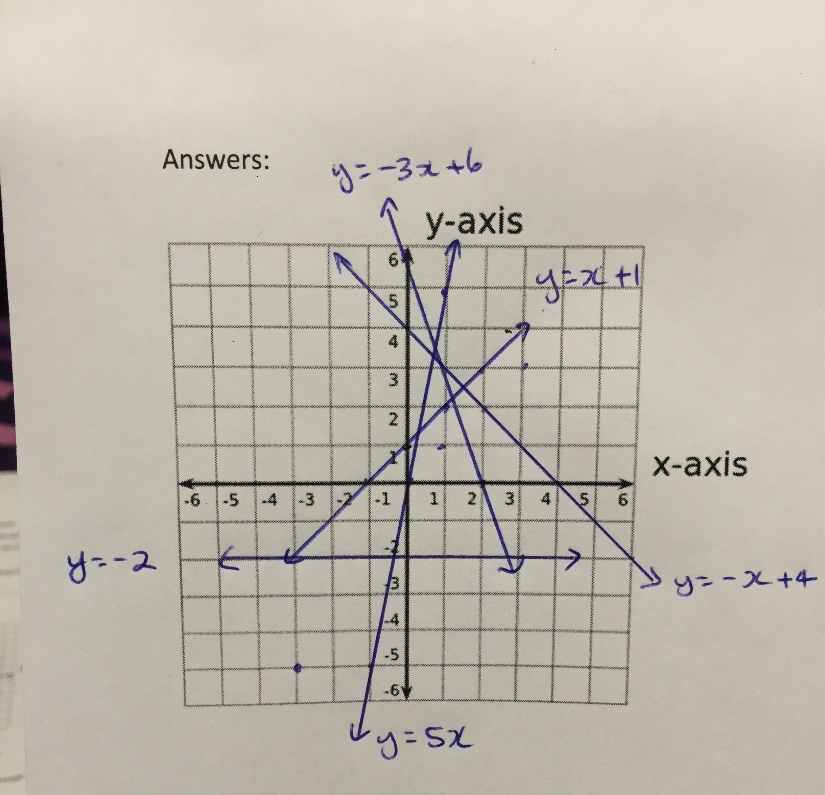 y = x + 1x-intercept 	-1  	coordinates	(-1, 0) y-intercept 	1  	coordinates	(0, 1)Gradient  	positivey = 5xx-intercept 	0  	coordinates	(0, 0)y-intercept 	0  	coordinates	(0, 1)Gradient 	 positivey = -3x + 6x-intercept 	2  	coordinates	(2, 0) y-intercept 	6  	coordinates	(0, 6)Gradient	 negativey = -x + 4x-intercept 	4  	coordinates	(4, 0) y-intercept 	4  	coordinates	(0, 4)Gradient 	negativey = -2x-intercept 	none  	coordinates	n/a y-intercept 	-2  	coordinates	(0, -2)Gradien t	zero